CÂMARA MUNICIPAL DE CEL. DOMINGOS SOARESESTADO DO PARANÁ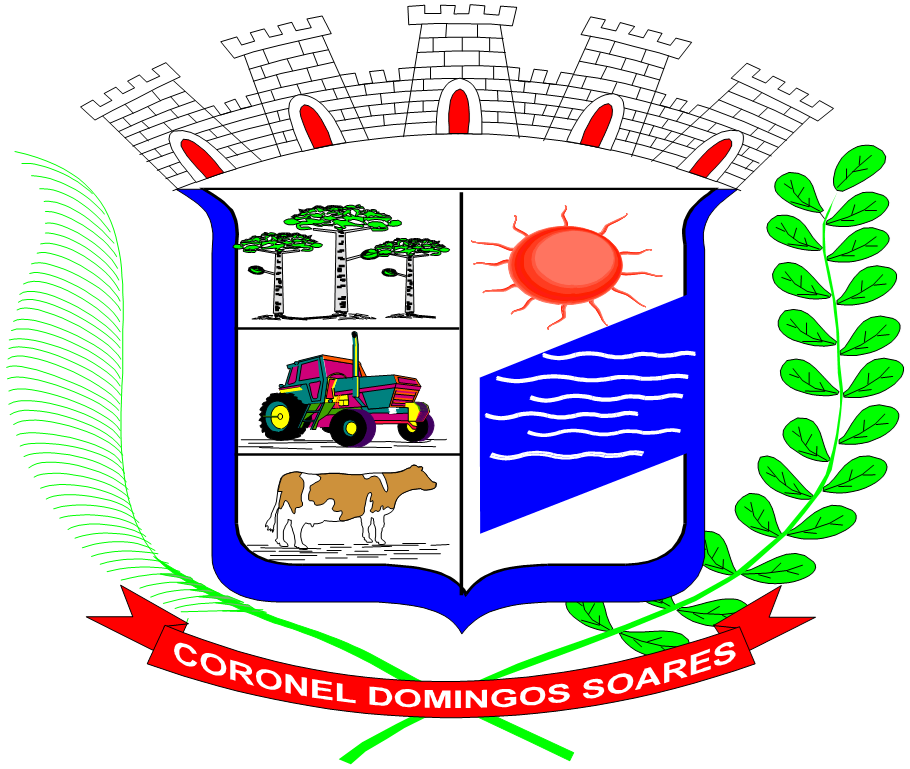 REGIMENTO INTERNO